Supplemental Material Citation: Li, J., Y. Liu, J. Wu, J. He, Y. Cui, Q. Luo, D. Wang, L. Pedersen, and Y. Lin. 2021. Plant morphological and functional characteristics combined with elevation and aspect influence phytogenic mound parameters in a dry-hot valley. Journal of Soil and Water Conservation 76(2):142-152, doi:10.2489/jswc.2021.00031.Table S1. Correlation coefficients and sums for all 6 weight indicators of plant samples. AFW: aboveground fresh weight; ADW: aboveground dry weight; UFW: underground fresh weight; UDW: underground dry weight; TFW: total fresh weight; TDW: total dry weight; WC: the water content of fresh plantLevels of significance are: *p < 0.05, **p < 0.01, ***p < 0.001.Figure S1. Morphological and functional characteristics of plants that trap sediments to form phytogenic mounds. MH: maximum height of mound; ML: maximum length of mound; MW: maximum width of mound; CL: crown length in the direction of the slope; CW: crown width perpendicular to the slope; PH: plant height; RD: root depth; RW: root width; AN: the angle between the plant and the slope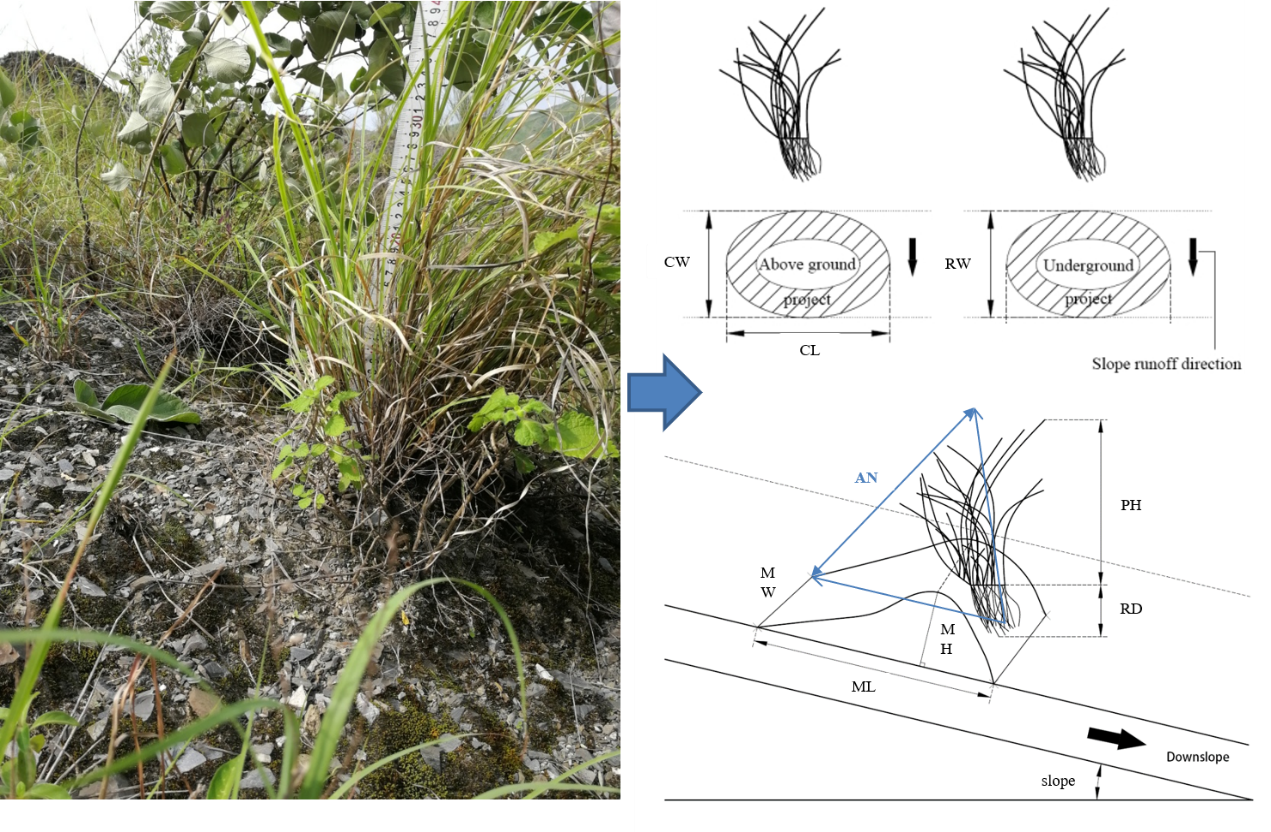 VariablesAFWADWUFWUDWTFWTDWWCCorrelation coefficientsCorrelation coefficientsCorrelation coefficientsCorrelation coefficientsCorrelation coefficientsCorrelation coefficientsCorrelation coefficientsCorrelation coefficientsAFW1.0000.961***0.902***0.894***0.963***0.945***0.464*ADW0.961***1.0000.897***0.903***0.944***0.967***0.259UFW0.902***0.897***1.0000.997***0.985***0.978***0.294UDW0.894***0.903***0.997***1.0000.980***0.983***0.247TFW0.963***0.944***0.985***0.980***1.0000.989***0.369TDW0.945***0.967***0.978***0.983***0.989***1.0000.258WC------1.000Correlation sums5.6655.6725.7595.7575.8615.862-